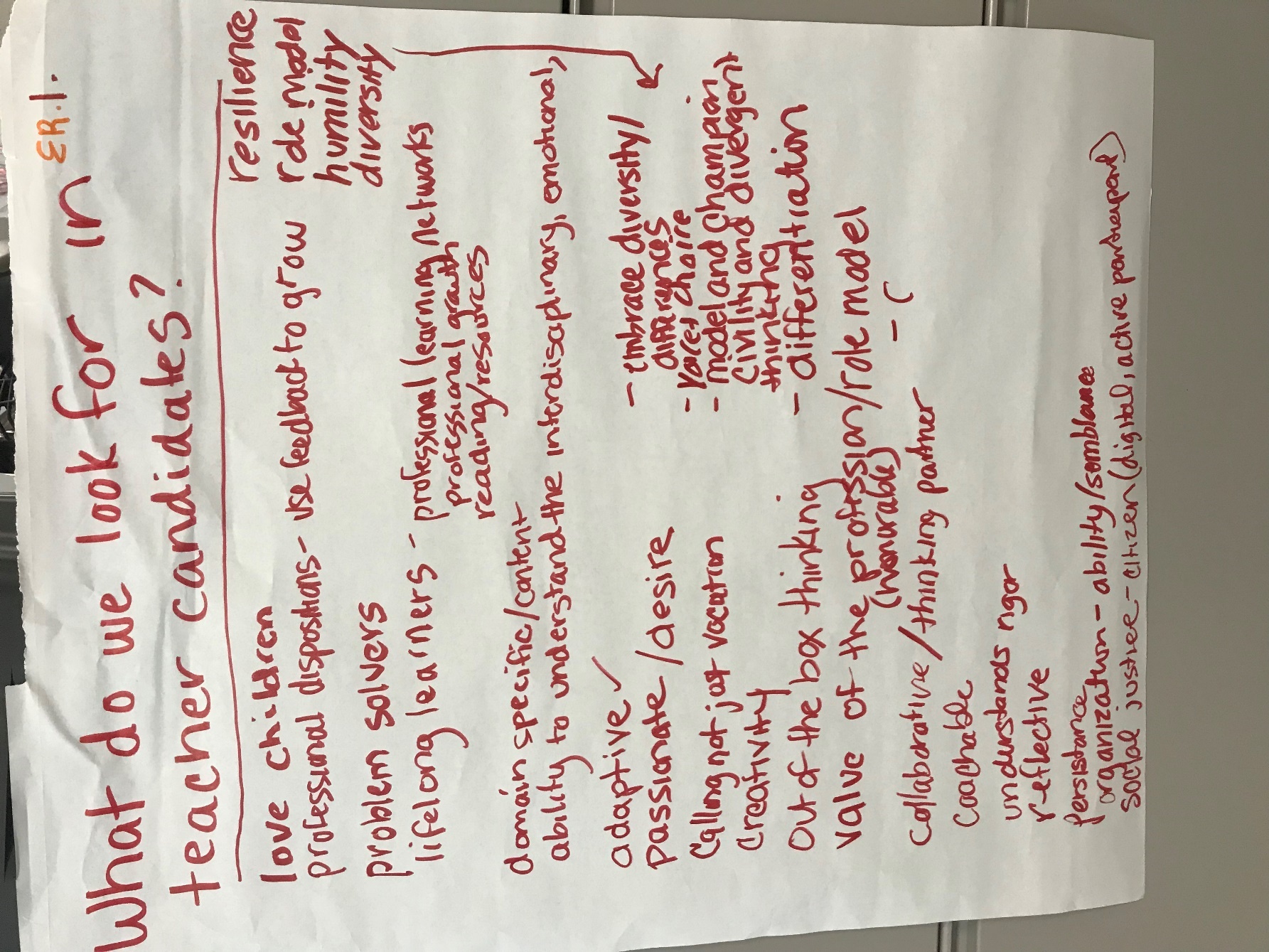 ER. 1What do we look for in teacher candidates?Love childrenProfessional dispositions- use feedback to growProblem solversLifelong learners- professional learning networks, professional growth, reading and resourcesDomain specific/contentAbility to understand the interdisciplinary, emotionalAdaptivePassionate/desireCalling not just vocationCreativityOut of the box thinkingValue the profession(honorable)/role model Collaborative/thinking partnerCoachableUnderstands rigorReflectivePersistenceOrganization- ability/semblanceSocial justice- citizen (digital, active participant) ResilienceRole modelHumility DiversityEmbrace diversity/differencesVoice + choiceModel and champion Civility and divergent thinkingDifferentiation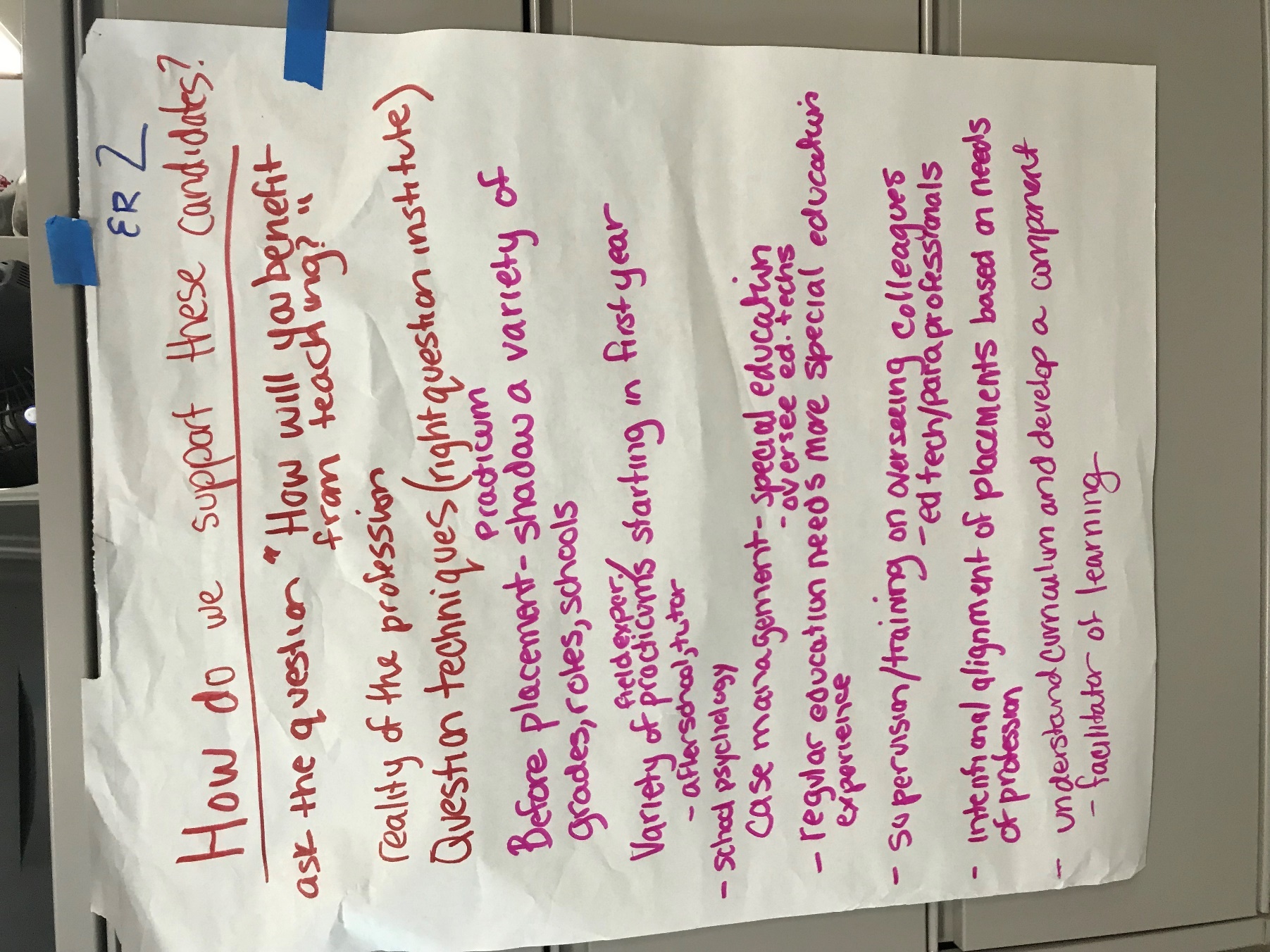 ER. 2How do we support these candidates?Ask the question “How will you benefit from teaching?”Reality of the professionQuestion techniques (right question institute)Before placement – Practicum shadow a variety of grades, roles, schoolsVariety of field experience/practicums starting in first year After school, tutorSchool psychology	Case management    -	special education				oversee ed techsRegular education needs more special education experienceSupervision/training on overseeing colleagues	Ed tech/paraprofessionalsIntentional alignment of placements based on needs of professionUnderstand curriculum and develop a component	Facilitator of learning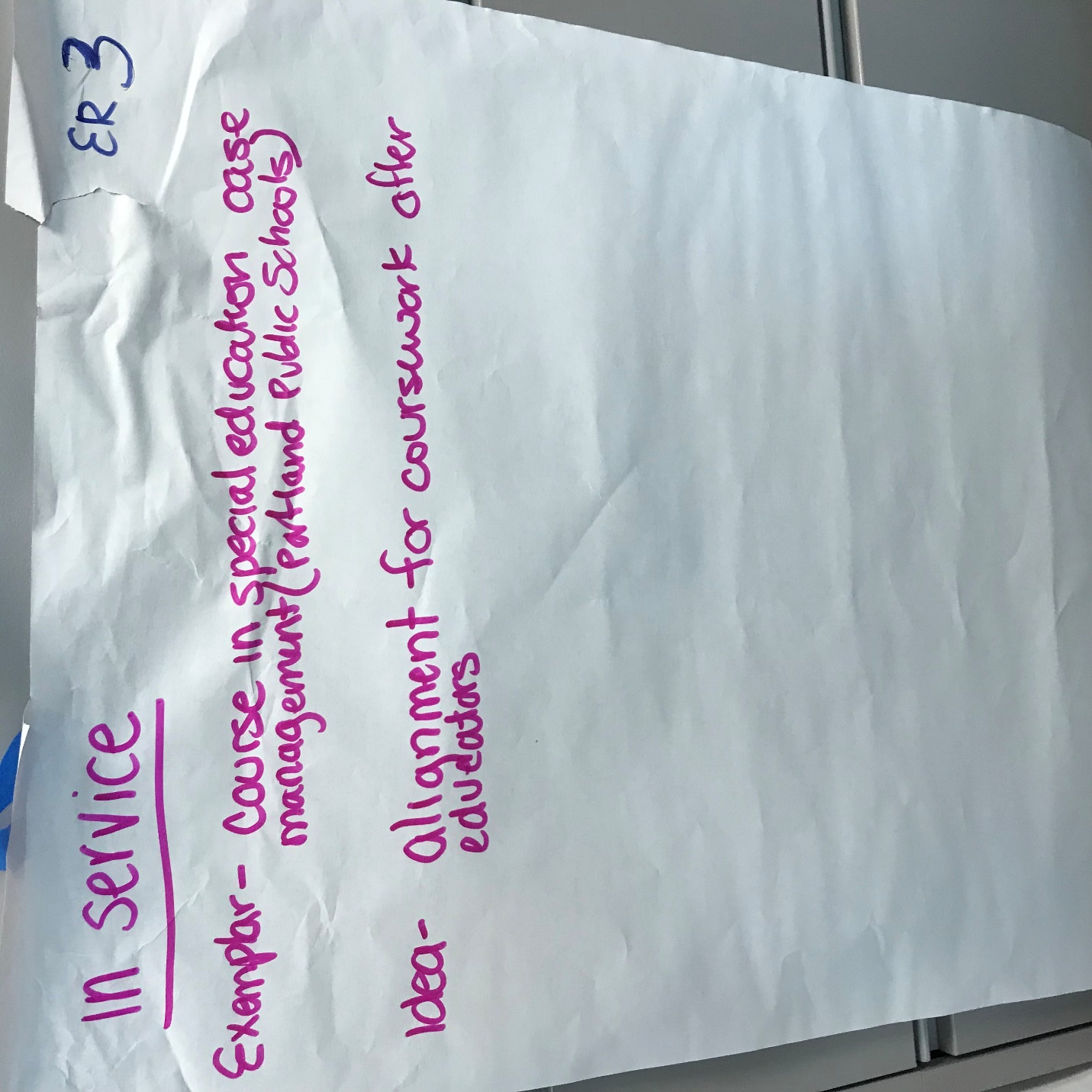 ER. 3In ServiceExemplar – Course in special education case management (Portland Public Schools)Idea – Alignment for coursework after educators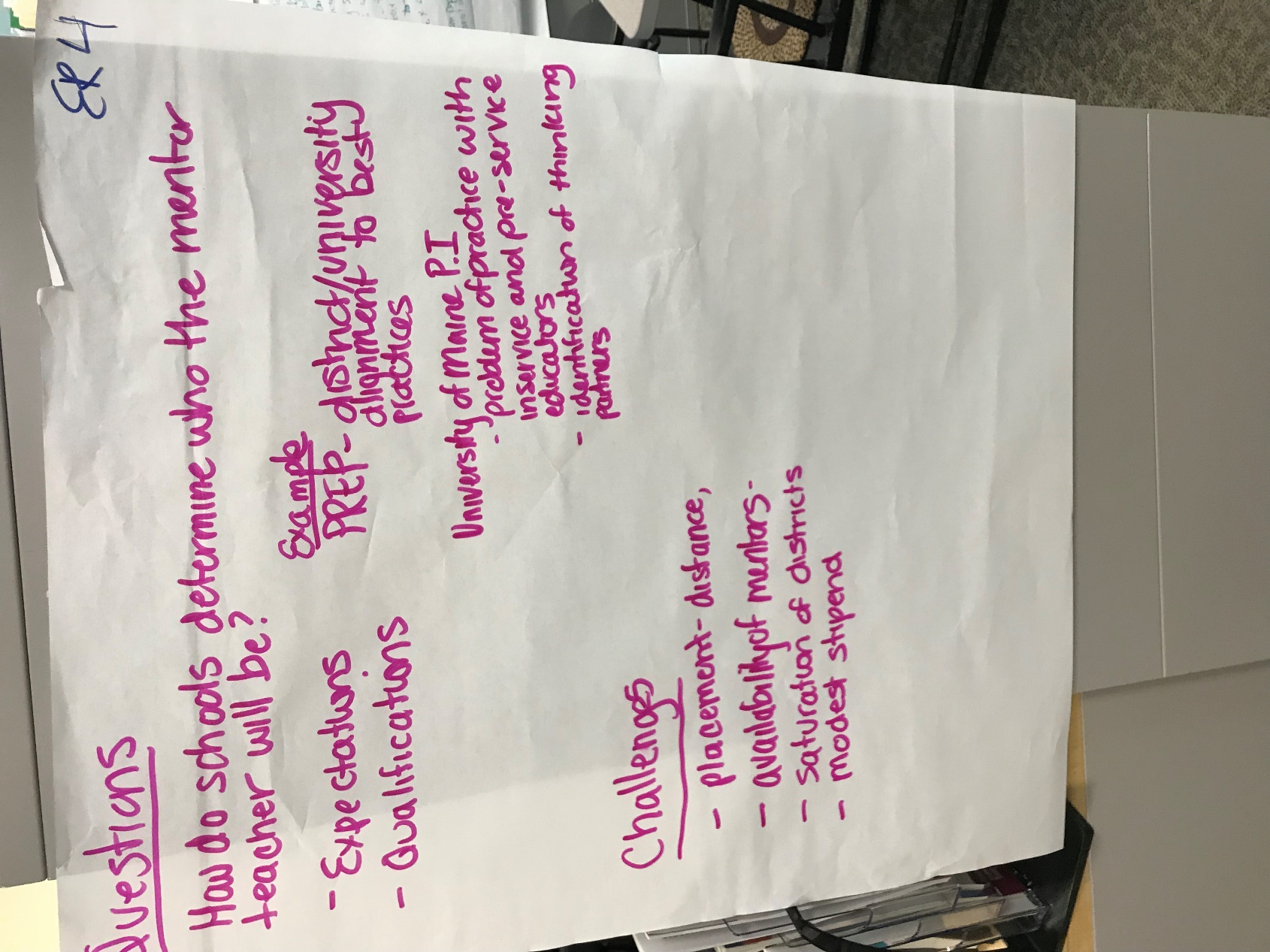 ER. 4How do schools determine who the mentor teacher will be?ExpectationsQualificationsExamplePREP – District/University alignment to best practicesUniversity of Maine P.I.Problem of practice with in-service and pre-service educatorsIdentification of thinking partnersChallengesPlacement – distanceAvailability of mentorsSaturation of districtsModest stipend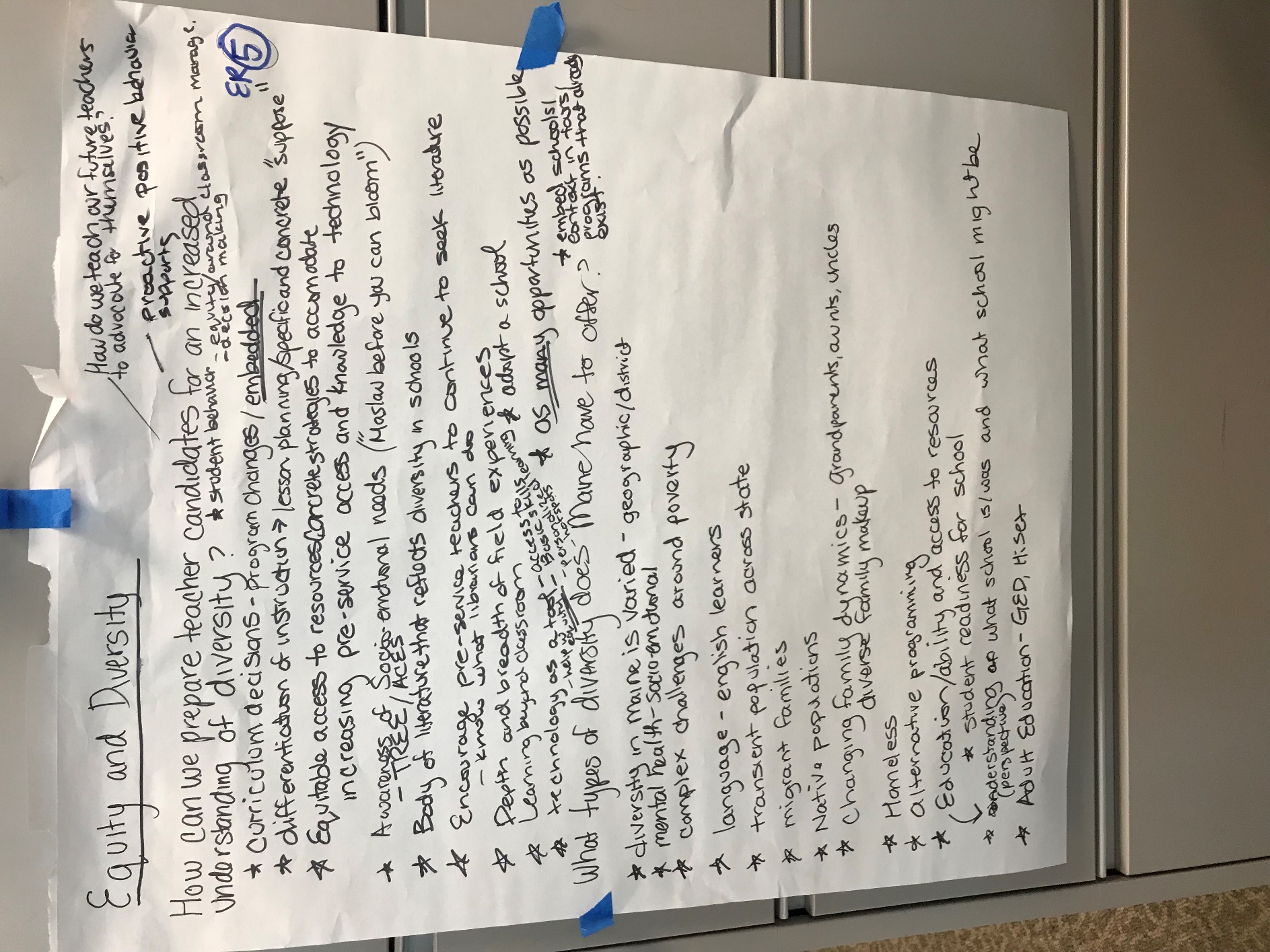 ER. 5Equity and DiversityHow can we prepare teacher candidates for an increased understanding of diversity?Curriculum decisions-program changes/embeddedDifferentiation of instruction-lesson planning/specific concrete “suppose”Equitable access to resources- concreate strategies to accommodateIncreasing pre-service access and knowledge to technologyAwareness of socio-emotional needs (“Maslow before you can bloom”)TREE/ACESBody of literature that reflects diversity in schoolsEncourage pre-service teachers to continue to seek literatureKnow what librarians can doDepth and breadth of field experiencesLearning beyond classroomTechnology as a tool- access to , basic skills, personalized learning, hot spotsAdopt a schoolAs many opportunities as possibleEmbden schools/context in tours- programs that already existProactive positive behavior supportsHow do we teach our future teachers to advocate for themselves?What types of diversity does Maine have to offer?Diversity in Maine is varied- geographic/districtMental health- socioemotionalComplex challenges around povertyLanguage- English learnersTransient population across stateMigrant familiesNative populationsChanging family dynamic- grandparents, aunts, unclesDiverse family make-upHomelessAlternative programmingEducation/ability and access to resourcesStudent readiness for schoolUnderstanding(perspective) on what school is/was and what school might beAdult education- GED, HiSET 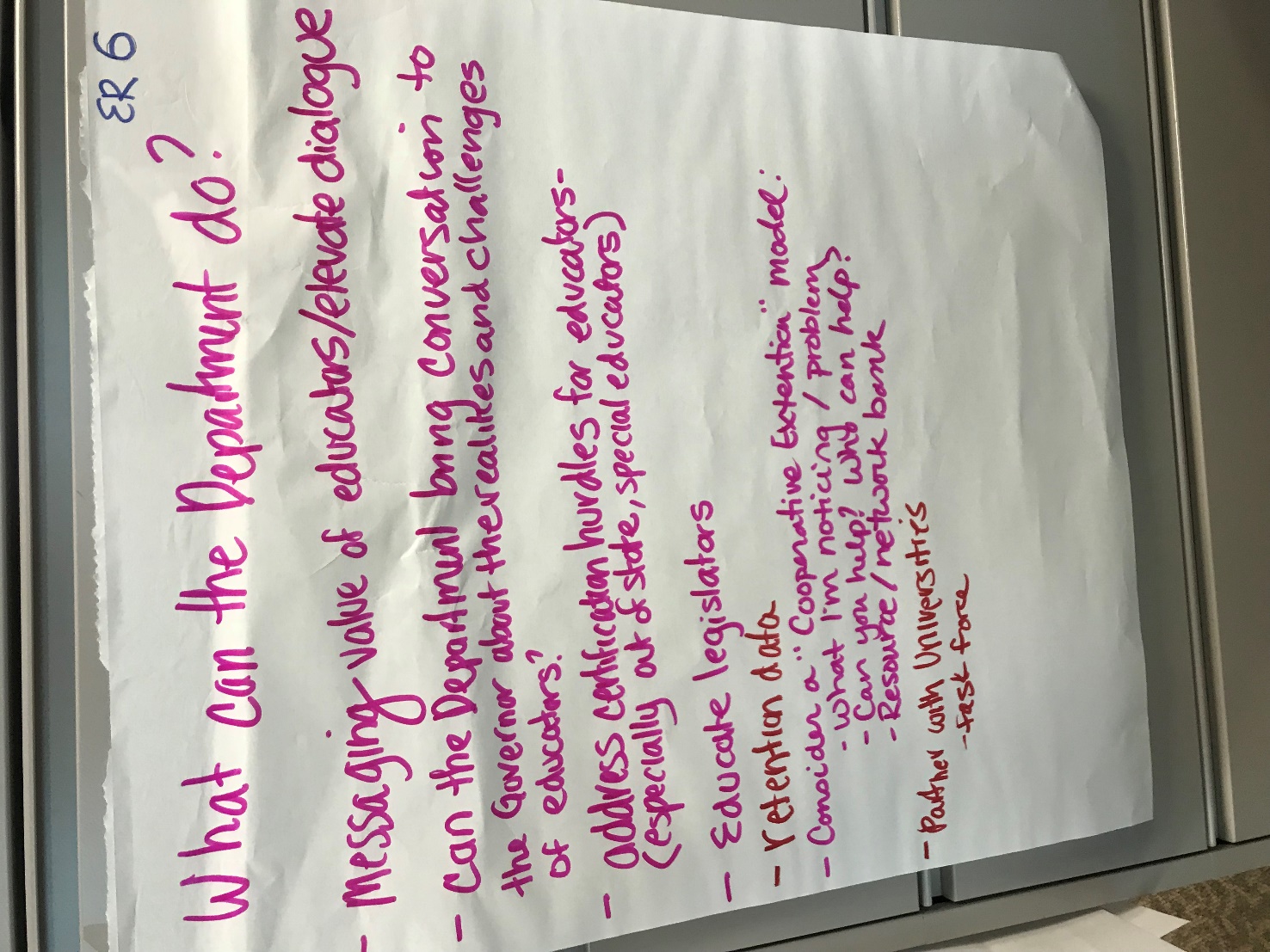 ER. 6What can the department do?Can the department bring conversation to the Governor about the realities and challenges of educators?Address certification hurdles for educators – (especially out-of-state, special educators)Educate legislatorsRetention dataConsider a “Cooperative Extension” modelWhat I’m noticing/problemCan you help?  Who can help?Resource/network bankPartner with UniversitiesTask Force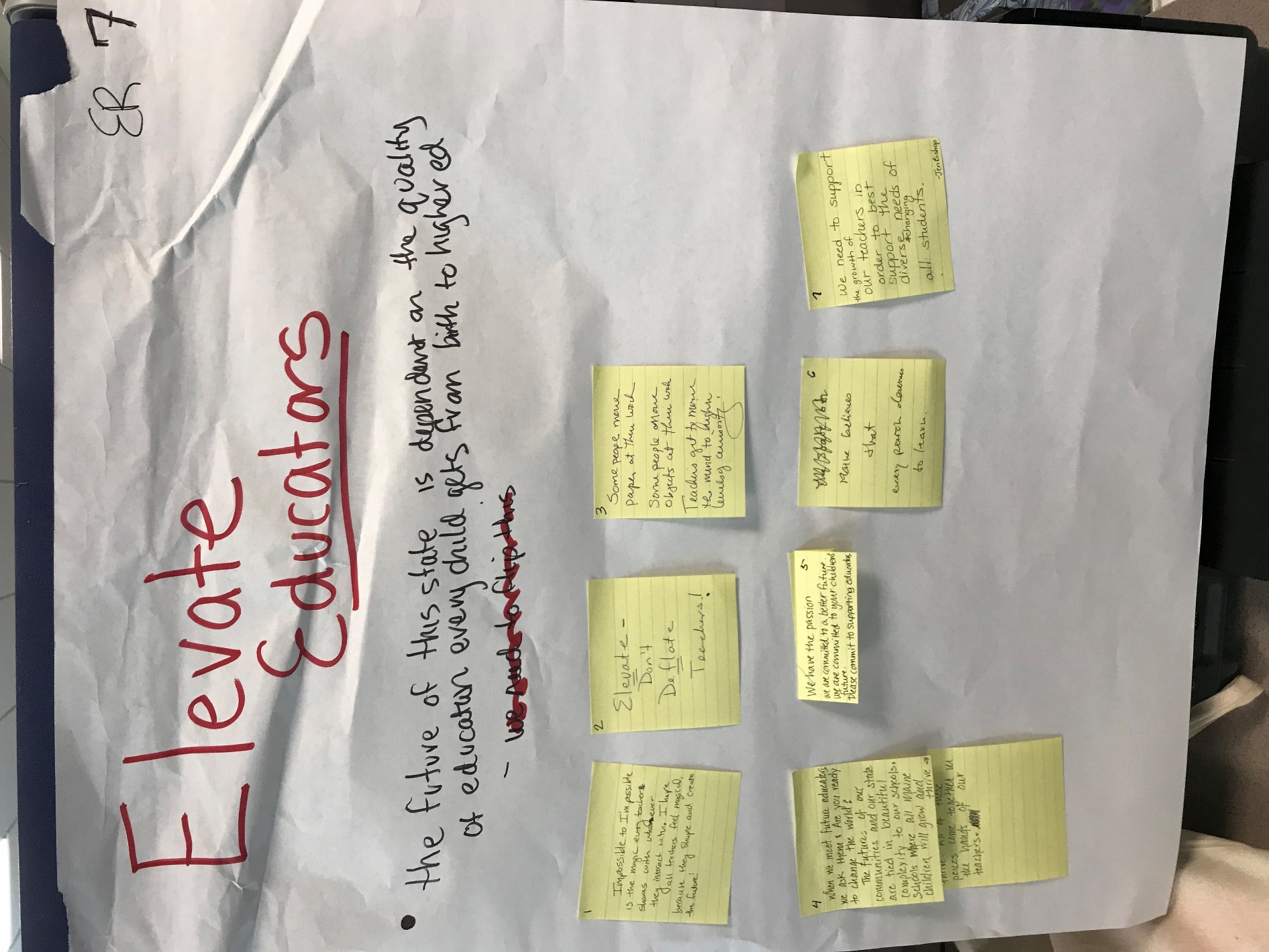 ER. 7Elevate EducatorsThe future of this state is dependent on the quality of education every child gets from birth to higher ed.  Post it notesImpossible to I’m possible is the magic every teacher shares with whomever they interact with.  I hope all teachers feel magical, because they shape and create the future! Elevate- don’t deflate teacher” “Some people move paper at their work.  Some people move objects at their work.  Teachers get to move the mind to higher levels of curiosity.”When we meet future educators we ask them: Are you ready to change the world?  The future of our communities and our state are tied in beautiful complexity to our schools. Schools where all Maine children will grow and thrive.  All of these pieces come together in the hands of our teachers.We have the passion.  We are committed to a better future.  We are committed to our children’s future.  Please commit to supporting educators. Maine believes that every person deserves to learn.”We need to support the growth of our teachers in order to best support the diverse and changing needs of all students. 